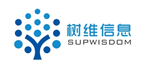 SupWisdom Solutions辽宁科技学院教务系统教学进程操作手册院系管理员端Version 1.0Written By Shanghai SupWisdom Information Technology Co., LTD.上海树维信息科技有限公司©2018All Rights Reserved操作流程维护专业计划教学进程菜单：【教学管理】—【培养方案】—【专业方案编制】界面如下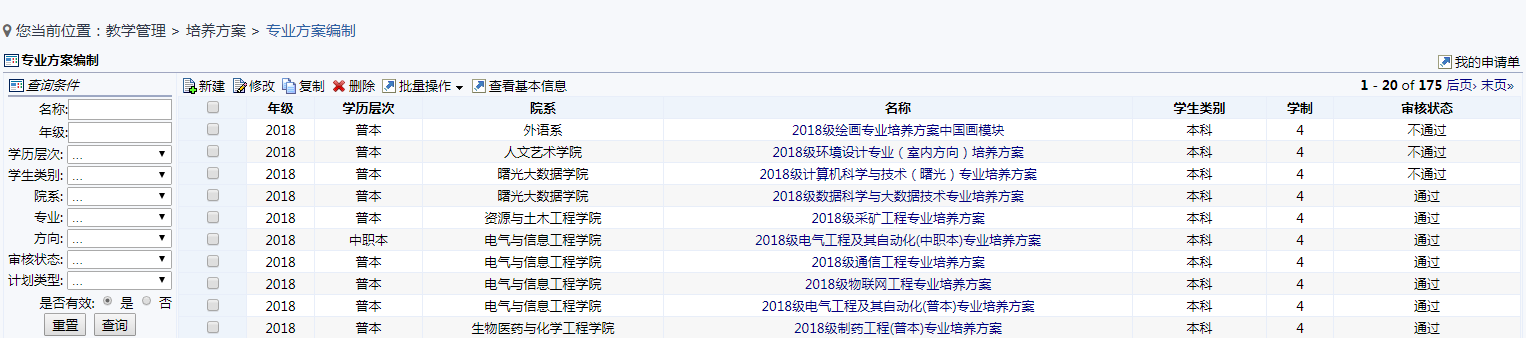 新建/修改培养方案时，点击页签“教学进程”进入计划教学进程编辑界面（仅可对“未提交”/“未通过”的培养方案设置进程）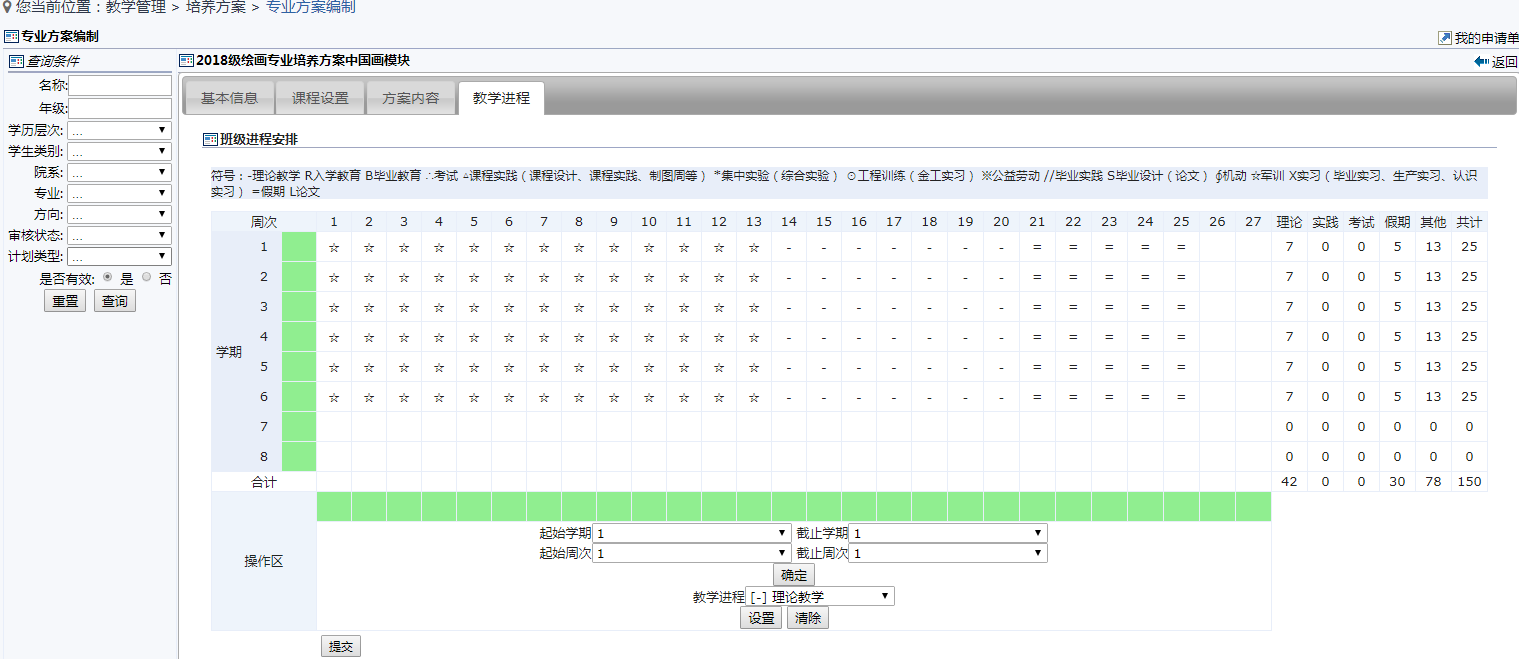 设置完成后，点击“提交”即可计划教学进程查看菜单：【教学管理】—【培养方案】—【专业方案编制】/【专业方案查询】界面如下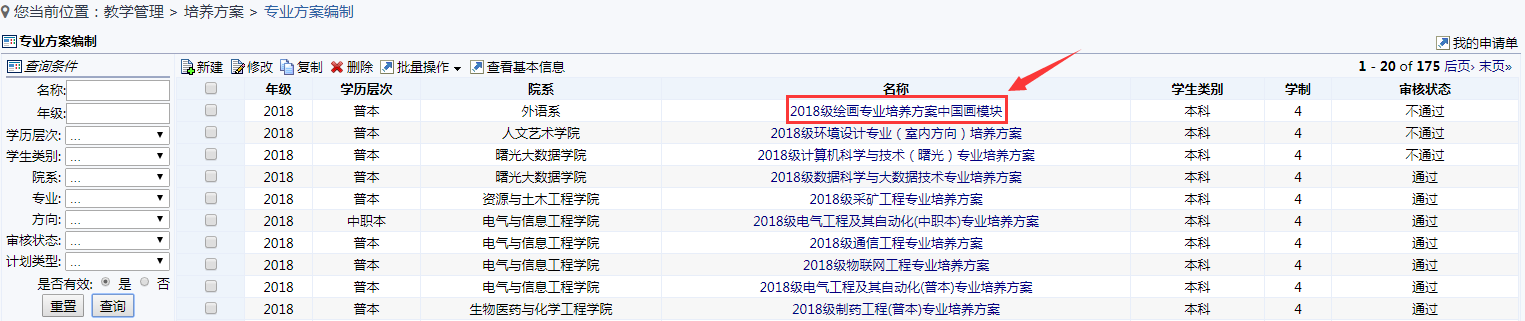 点击培养方案名称，进入培养方案查看界面，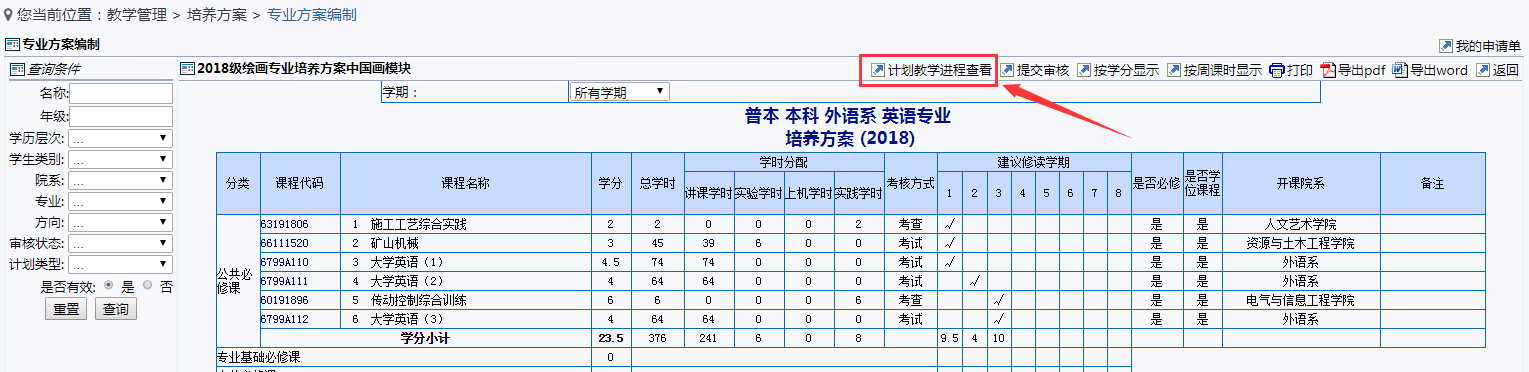 点击“计划教学进程查看”按钮，即可进行查看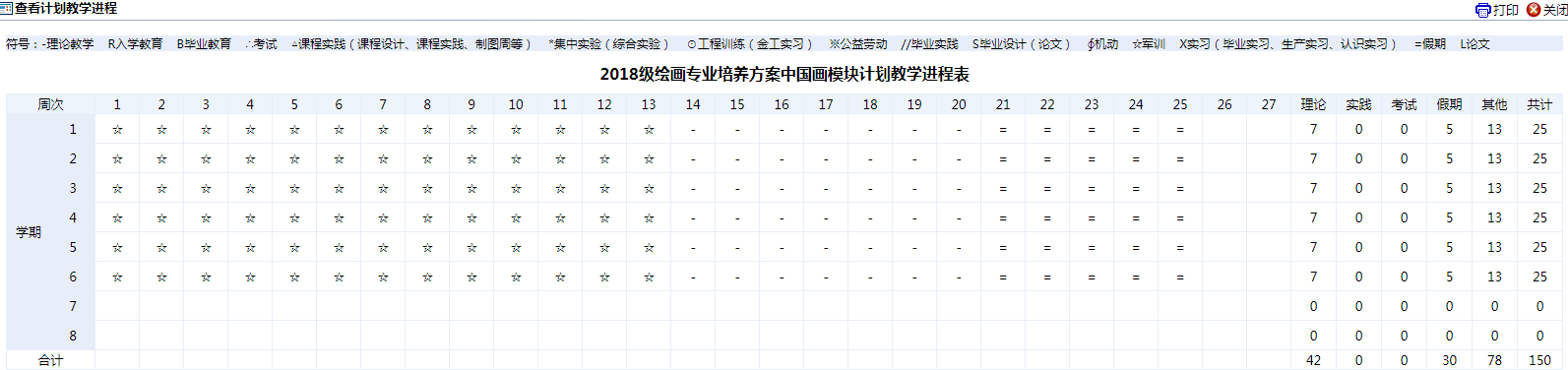 实际教学进程设置菜单：【教学管理】—【培养方案】—【实际教学进程设置】界面如下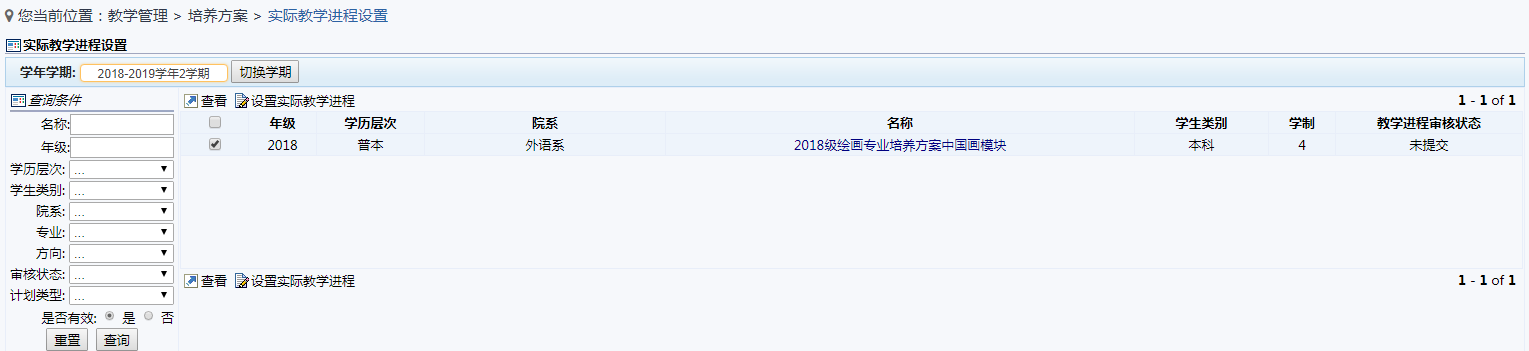 勾选方案，点击“查看”按钮可以查看当前学期的进程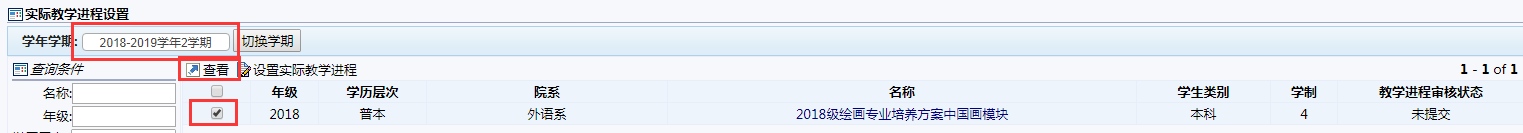 勾选方案，点击“设置实际教学进程”，进入教学进程设置界面（其中上方为该学期计划的教学进程，下方为实际的教学进程，任何修改操作都只会在下方进行，修改完成后点击“提交”即可）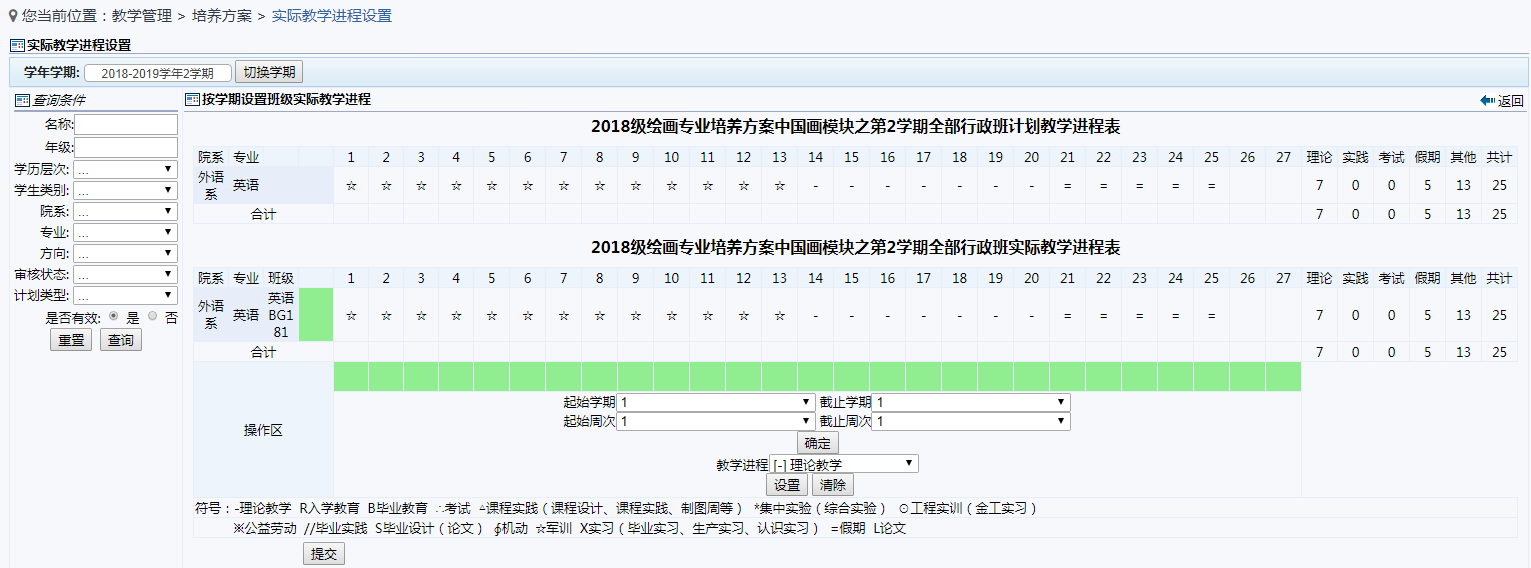 实际教学进程设置完成后，将鼠标移至“教学进程审核状态”，点击“提交审核”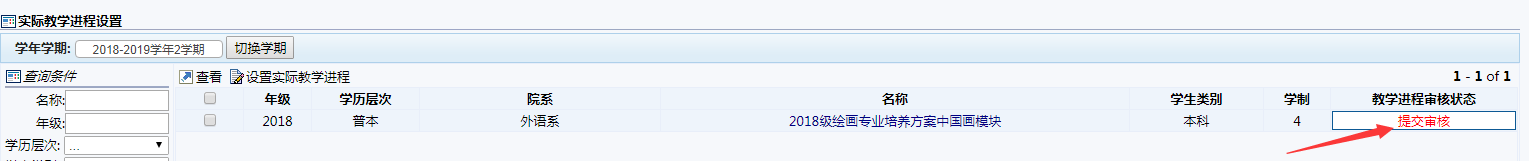 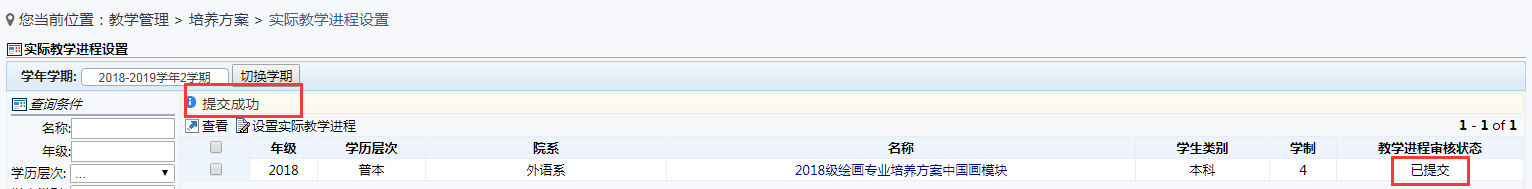 当审核状态为“不通过”时，鼠标放置在“不通过”上，会显示原因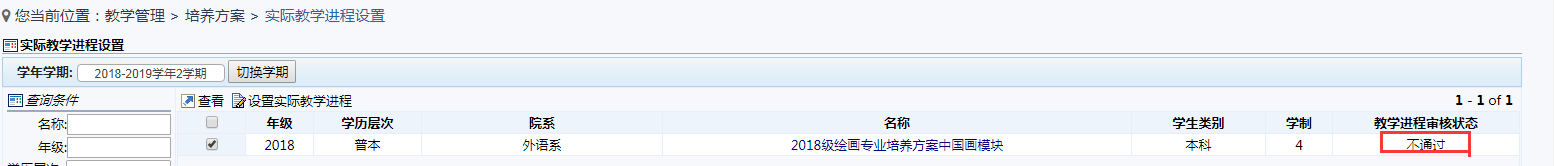 